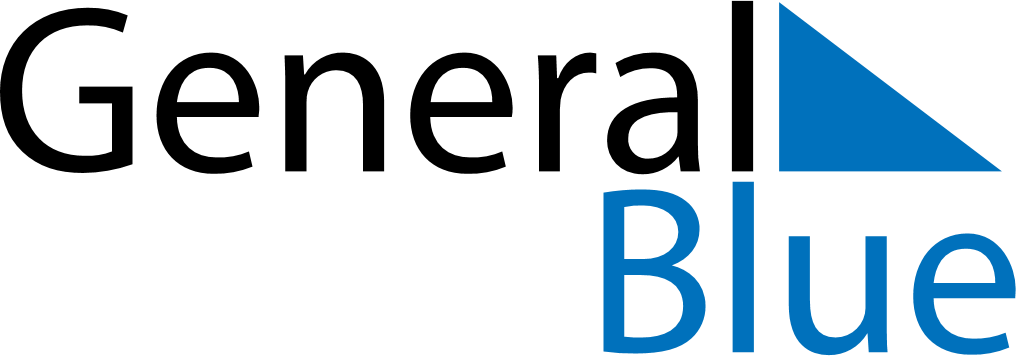 April 2024April 2024April 2024April 2024April 2024April 2024Shimonoseki, Yamaguchi, JapanShimonoseki, Yamaguchi, JapanShimonoseki, Yamaguchi, JapanShimonoseki, Yamaguchi, JapanShimonoseki, Yamaguchi, JapanShimonoseki, Yamaguchi, JapanSunday Monday Tuesday Wednesday Thursday Friday Saturday 1 2 3 4 5 6 Sunrise: 6:03 AM Sunset: 6:36 PM Daylight: 12 hours and 33 minutes. Sunrise: 6:02 AM Sunset: 6:37 PM Daylight: 12 hours and 35 minutes. Sunrise: 6:00 AM Sunset: 6:38 PM Daylight: 12 hours and 37 minutes. Sunrise: 5:59 AM Sunset: 6:38 PM Daylight: 12 hours and 39 minutes. Sunrise: 5:58 AM Sunset: 6:39 PM Daylight: 12 hours and 41 minutes. Sunrise: 5:56 AM Sunset: 6:40 PM Daylight: 12 hours and 43 minutes. 7 8 9 10 11 12 13 Sunrise: 5:55 AM Sunset: 6:41 PM Daylight: 12 hours and 45 minutes. Sunrise: 5:54 AM Sunset: 6:41 PM Daylight: 12 hours and 47 minutes. Sunrise: 5:52 AM Sunset: 6:42 PM Daylight: 12 hours and 49 minutes. Sunrise: 5:51 AM Sunset: 6:43 PM Daylight: 12 hours and 51 minutes. Sunrise: 5:50 AM Sunset: 6:44 PM Daylight: 12 hours and 53 minutes. Sunrise: 5:49 AM Sunset: 6:45 PM Daylight: 12 hours and 55 minutes. Sunrise: 5:47 AM Sunset: 6:45 PM Daylight: 12 hours and 57 minutes. 14 15 16 17 18 19 20 Sunrise: 5:46 AM Sunset: 6:46 PM Daylight: 13 hours and 0 minutes. Sunrise: 5:45 AM Sunset: 6:47 PM Daylight: 13 hours and 2 minutes. Sunrise: 5:44 AM Sunset: 6:48 PM Daylight: 13 hours and 4 minutes. Sunrise: 5:42 AM Sunset: 6:48 PM Daylight: 13 hours and 6 minutes. Sunrise: 5:41 AM Sunset: 6:49 PM Daylight: 13 hours and 8 minutes. Sunrise: 5:40 AM Sunset: 6:50 PM Daylight: 13 hours and 9 minutes. Sunrise: 5:39 AM Sunset: 6:51 PM Daylight: 13 hours and 11 minutes. 21 22 23 24 25 26 27 Sunrise: 5:38 AM Sunset: 6:51 PM Daylight: 13 hours and 13 minutes. Sunrise: 5:36 AM Sunset: 6:52 PM Daylight: 13 hours and 15 minutes. Sunrise: 5:35 AM Sunset: 6:53 PM Daylight: 13 hours and 17 minutes. Sunrise: 5:34 AM Sunset: 6:54 PM Daylight: 13 hours and 19 minutes. Sunrise: 5:33 AM Sunset: 6:54 PM Daylight: 13 hours and 21 minutes. Sunrise: 5:32 AM Sunset: 6:55 PM Daylight: 13 hours and 23 minutes. Sunrise: 5:31 AM Sunset: 6:56 PM Daylight: 13 hours and 25 minutes. 28 29 30 Sunrise: 5:30 AM Sunset: 6:57 PM Daylight: 13 hours and 27 minutes. Sunrise: 5:29 AM Sunset: 6:58 PM Daylight: 13 hours and 28 minutes. Sunrise: 5:28 AM Sunset: 6:58 PM Daylight: 13 hours and 30 minutes. 